ÖĞRENME STİLLERİBir kişinin en kolay ve iyi öğrendiği yol; onun ÖĞRENME STİLİdir. Kendi öğrenme stilinin farkında olan öğrenci öğrenmek için neye ihtiyacı olduğunu, öğrenmek için nasıl bir yol izlemesi gerektiğini bilir.PEKİ SEN ÖĞRENME STİLİNİ BİLİYOR MUSUN??GÖRSEL ÖĞRENME STİLİGörsel öğrenme biçimine yatkın kişiler ders esnasında not aldıklarında konuyu daha rahat öğrenip hafızalarında kalıcı kılabilirler.Özetler ve önemli notlar şeklinde çalışmaları verimli olur.Önemli gördükleri bölümleri renkli kalemlerle işaretlediklerinde daha rahat öğrenirler.Bir problemi çözerken, çözüm aşamaları hakkında notlar alabilirler. Bu sayede keşfettikleri yöntemleri de kalıcı kılabilirler.Şemalardan, sembollerden, şekillerden ve grafiklerden yardım alarak çalışmaları etkili olur.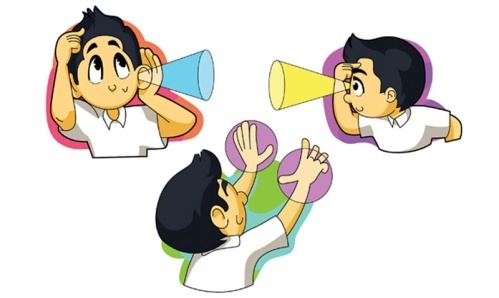 İŞİTSEL ÖĞRENME STİLİİşitseller, kendilerine eşlik edecek bir çalışma arkadaşı olduğunda daha etkin öğrenirler.Okuma ve dinleme sırasında ses kaydı alıp tekrar dinlediklerinde, bilgileri etkin bir şekilde hafızalarına kayıt edebilirler.Sesli okuma yöntemi, işitseller için daha verimlidir.Önemli başlıkları veya önemli kısımları daha yüksek sesle okuyarak öğrenme sürecini hızlandırabilirler.Anlatılanları dinledikten sonra tekrar hatırlamak istediklerinde öğreticinin anlatım tarzıyla tekrar etmeleri etkili olur.DOKUNSAL (KİNESTETİK) ÖĞRENME STİLİNormal şartlarda öğrencilerin masa başında ve düzenli bir ortamda çalışmaları tavsiye edilirken kinestetikler için biraz daha esnek davranılması önerilir.Hareket olarak çok fazla kısıtlanmaktan hoşlanmadıkları için ders çalışma esnasında hareket etmelerine müsaade edilirse daha verimli olur. Örneğin, okuması gereken bir metni odada dolaşarak okumasında bir sakınca görülmez.Gezerek, görerek, katılım sağlayarak öğrenmelerine imkân tanımak gerekir.